В соответствии с Указом Президента Российской Федерации от 15.01.2020 г. № 13 «О внесении изменений в некоторые акты Президента Российской Федерации», администрация Вурнарского района Чувашской Республики постановляет:Внести изменения в постановление администрации Вурнарского района Чувашской Республики от 26.02.2013 г. №131 «О предоставлении лицом, поступающим на должность руководителя муниципального учреждения Вурнарского района Чувашской Республики (при поступлении на работу), а также руководителем муниципального учреждения Вурнарского района Чувашской Республики сведений о своих доходах, об имуществе и обязательствах имущественного характера» (далее – постановление):в приложении к постановлению в Правилах представления лицом, поступающим на должность руководителя муниципального учреждения Вурнарского района Чувашской Республики (при поступлении на работу), а также руководителем муниципального учреждения Вурнарского района Чувашской Республики (ежегодно) сведений о своих доходах, об имуществе и обязательствах имущественного характера, а также о доходах, об имуществе и обязательствах имущественного характера супруги (супруга) и несовершеннолетних детей (далее - Правила): Пункт 2 Правил изложить в следующей редакции:«2. Лицо, поступающее на должность руководителя муниципального учреждения, при поступлении на работу представляет сведения о своих доходах, полученных от всех источников (включая доходы по прежнему месту работы или месту замещения выборной должности, пенсии, пособия и иные выплаты) за календарный год, предшествующий году подачи документов для поступления на работу на должность руководителя муниципального учреждения, сведения об имуществе, принадлежащем ему на праве собственности, и о своих обязательствах имущественного характера по состоянию на 1-е число месяца, предшествующего месяцу подачи документов для поступления на работу на должность руководителя муниципального учреждения, а также сведения о доходах супруга (супруги) и несовершеннолетних детей, полученных от всех источников (включая заработную плату, пенсии, пособия и иные выплаты) за календарный год, предшествующий году подачи лицом документов для поступления на работу на должность руководителя муниципального учреждения, а также сведения об имуществе, принадлежащем им на праве собственности, и об их обязательствах имущественного характера по состоянию на 1-е число месяца, предшествующего месяцу подачи документов для поступления на работу на должность руководителя муниципального учреждения, по утвержденной Президентом Российской Федерации форме справки, заполненной с использованием специального программного обеспечения «Справки БК», размещенного на официальном сайте Президента Российской Федерации, ссылка на который также размещается на официальном сайте федеральной государственной информационной системы в области государственной службы в информационно-телекоммуникационной сети «Интернет».».Пункт 3 Правил изложить в следующей редакции:« 3. Руководитель муниципального учреждения ежегодно, не позднее 30 апреля года, следующего за отчетным, представляет сведения о своих доходах, полученных за отчетный период (с 1 января по 31 декабря) от всех источников (включая заработную плату, пенсии, пособия и иные выплаты), сведения об имуществе, принадлежащем ему на праве собственности, и о своих обязательствах имущественного характера по состоянию на конец отчетного периода, а также сведения о доходах супруга (супруги) и несовершеннолетних детей, полученных за отчетный период (с 1 января по 31 декабря) от всех источников (включая заработную плату, пенсии, пособия и иные выплаты), сведения об их имуществе, принадлежащем им на праве собственности, и об их обязательствах имущественного характера по состоянию на конец отчетного периода по утвержденной Президентом Российской Федерации форме справки, заполненной с использованием специального программного обеспечения «Справки БК», размещенного на официальном сайте Президента Российской Федерации, ссылка на который также размещается на официальном сайте федеральной государственной информационной системы в области государственной службы в информационно-телекоммуникационной сети «Интернет».».Настоящее постановление вступает в силу после его официального опубликования и распространяется на правоотношения, возникшие с 01.07.2020 года.Глава администрации                                                                                              Л.Г. НиколаевИсп. А.С. Хисамиева 27505Ч¸ваш РеспубликинВ¸рнар районćн администрацийеЙЫШĂНУ03.03.2020 ҫ. № 176В¸рнар поселокć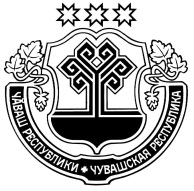 Чувашская РеспубликаАдминистрация Вурнарского районаПОСТАНОВЛЕНИЕ03.03.2020 г. № 176п ВурнарыО внесении изменений в постановлениеадминистрации Вурнарского района Чувашской Республики от 26.02.2013 г. №131 «О предоставлении лицом, поступающим на должность руководителя муниципального учреждения Вурнарского района Чувашской Республики (при поступлении на работу), а также руководителем муниципального учреждения Вурнарского района Чувашской Республики сведений о своих доходах, об имуществе и обязательствах имущественного характера»О внесении изменений в постановлениеадминистрации Вурнарского района Чувашской Республики от 26.02.2013 г. №131 «О предоставлении лицом, поступающим на должность руководителя муниципального учреждения Вурнарского района Чувашской Республики (при поступлении на работу), а также руководителем муниципального учреждения Вурнарского района Чувашской Республики сведений о своих доходах, об имуществе и обязательствах имущественного характера»